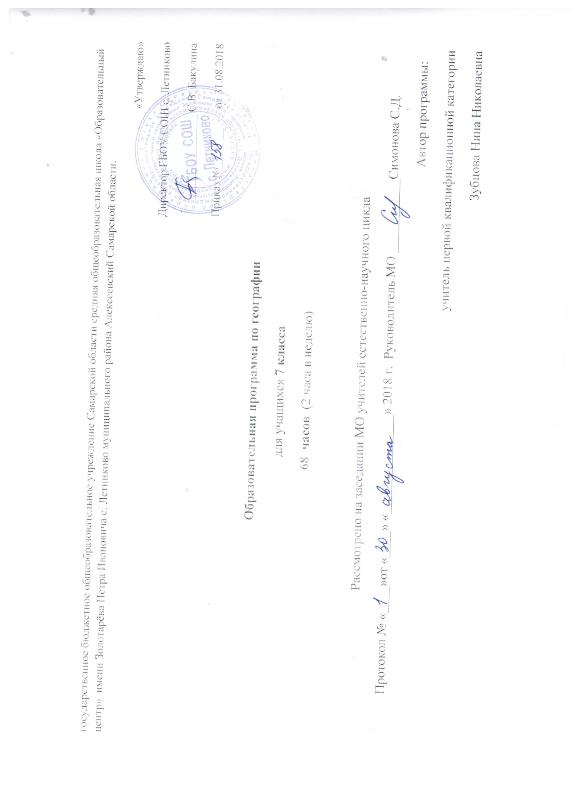 Образовательная программа по географии составлена на основе:- Основной  образовательной  программы основного общего образования ГБОУ СОШ с. Летниково,   утверждённой  приказом директора № 76 от 31.08.2015 года- Фундаментального ядра содержания общего образования и Требований к результатам общего образования, представленных в федеральном государственном стандарте основного общего образования, с учётом основных идей и положений программы развития и формирования универсальных учебных действий для основного общего образования-  Примерные программы  по географии,  авторы-составители А.А. Летягин,  И.В. Душина,  В.Б. Пятунин,  Е.А. Таможняя  М.: Вентана-Граф, 2013- Учебник  В.А. Коринская,   И.В. Душина « География 7 класс. Материки и океаны» М.: Дрофа, 2016Планируемые образовательные результаты обучения географии в 7 классеПланируемые результаты обучения.1.Оценивать и прогнозировать:- по тектонической карте изменения очертаний материков и океанов в отдаленном будущем;- изменение климатов Земли;- оценивать природные условия и природные богатства как условия для жизни и деятельности человека; - основные взаимосвязи природы и человека;2. Объяснять:- особенности строения и развития основных геосфер Земли, а также причины процессов и явлений, происходящих в геосферах; - особенности компонентов природы материков, различия в природе отдельных регионов континентов и акваторий океанов; - особенности расового и этнического состава населения;- особенности экологических ситуаций на материках и в акваториях океанов; - основные закономерности и свойства, присущие географической оболочке; - применять в процессе учебного познания основные географические понятия3. Описывать:- основные источники географической информации;- географическое положение объектов (по карте); - по схемам круговороты вещества и энергий; - компоненты ландшафта, природные зоны, географические особенности крупных регионов материков и стран мира; - объекты и территории по картам, картинам и др. источникам информации, создавая их географический образ; - особенности материальной и духовной культуры крупных народов.4. Определять (измерять):- географическую информацию по картам различного содержания; - вид и тип карт и др. источников знаний для получения необходимой информации.5. Называть и показывать:- важнейшие природные объекты материков и океанов, регионов и стран;- основные тектонические структуры, мировые центры месторождений п\и, сейсмически опасные территории;- факторы формирования климата;- крупнейшие народы мира, наиболее распространенные языки, мировые религии, крупнейшие по площади и населению страны мира;- страны мира, их столицы, крупные города;- природные ресурсы суши и океана, меры по охране географической оболочки.Население ЗемлиВыпускник научится: • различать изученные демографические процессы и явления, характеризующие динамику численности населения Земли, отдельных регионов и стран;• сравнивать особенности населения отдельных регионов и стран;• использовать знания о взаимосвязях между изученными демографическими процессами и явлениями для объяснения их географических различий;• проводить расчеты демографических показателей;• объяснять особенности адаптации человека к разным природным условиям..Материки, океаны и страныВыпускник научится: • различать географические процессы и явления, определяющие особенности природы и населения материков и океанов, отдельных регионов и стран;• сравнивать особенности природы и населения, материальной и духовной культуры регионов и отдельных стран;• оценивать особенности взаимодействия природы и общества в пределах отдельных территорий;• описывать на карте положение и взаиморасположение географических объектов;• объяснять особенности компонентов природы отдельных территорий;• создавать письменные тексты и устные сообщения об особенностях природы, населения и хозяйства изученных стран на основе нескольких источников информации.2. Содержание программы70 ч (2 часа в неделю)Раздел I Введение (3 ч) Тема 1. Что изучают в курсе «Материки, океаны, народы и страны» (1 ч)Знания материков, океанов, их расположения на карте. Тема 2. Географическая карта — источник географических знаний (1 ч)Из истории создания карт. Роль, свойства и виды карт. Явления и процессы, обозначаемые на картах, способы их изображения. Решение задач с     использованием карты.Практическая работа. Определение по картам и глобусам расстояния между точками в километрах и градусах.Тема 3. Как люди открывали мир (1 ч)«Открытие» Земли. Основные этапы накопления знаний о Земле, ее природе и населении.Знания о Земле в древнем мире. Первые путешествия, расширяющие представления европейцев о Старом Свете. Эпоха Великих географических      открытий. Развитие географических представлений об устройстве поверхности Земли.Современные географические исследования: Международный геофизический год, исследования Мирового океана, изучение Земли из космоса. Международное сотрудничество в изучении Земли.Практическая работа. Обучение простейшим приёмам работы с источниками географической информации, обозначение маршрутов экспедиций.Раздел II Земля — уникальная планета (12 ч +1 ч Обобщение) Тема 1. ЛИТОСФЕРА И РЕЛЬЕФ ЗЕМЛИ (2 ч)Гипотезы происхождения и теории эволюции литосферы. Сейсмические пояса Земли. Геологическое время. Карта строения земной коры.Рельеф земной поверхности. Закономерности размещения крупных форм рельефа. Природные катастрофы, происходящие в литосфере.Практическая работа №1 Определение по карте направлений передвижения литосферных плит и предположение размещения материков и океанов через миллионы лет (на основе теории тектоники плит).Тема 2. АТМОСФЕРА И КЛИМАТЫ ЗЕМЛИ (3 ч)Гипотезы происхождения атмосферы. Пояса освещенности и тепловые пояса. Распределение температуры воздуха, атмосферного давления и осадков на Земле. Климатическая карта. Воздушные массы. Открытие общей циркуляции атмосферы. Климатообразующие факторы. Климатические пояса и области. Опасные природные явления в атмосфере.Практическая работа №2  Описание климата места по климатической карте.Тема 3. ГИДРОСФЕРА. МИРОВОЙ ОКЕАН (3 ч)Мировой океан — главная часть гидросферы. Гипотезы происхождения гидросферы. Единство вод Земли. Свойства вод Мирового океана. Водные    массы. Система поверхностных течений в океане. Льды.Взаимодействие океана с атмосферой и сушей.Контурная карта. Выделение на карте поверхностных течений     Тема 4.  ГЕОГРАФИЧЕСКАЯ ОБОЛОЧКА (2 ч)Гипотезы возникновения жизни на Земле. Пути расселения по Земле растений, человека и животных. Значение связей живого и неживого вещества.Строение и свойства географической оболочки. Круговорот веществ и энергии. Природные комплексы, их строение и разнообразие. Природная зона. Географическая зональность. Высотная поясность. Карта природных зон.Тема 5. ЗЕМЛЯ - ПЛАНЕТА ЛЮДЕЙ (2 ч)Численность населения. Размещение населения по материкам, климатическим поясам, природным зонам. Распределение населения по удаленности от океана. Карта народов и плотности населения. Миграции населения. Основные этносы. Основные религии.    Основные виды хозяйственной деятельности. Страны мира, их группировка по различным признакам.Практическая работа№3 Население Земли.Раздел III Материки и океаны (43 ч +6 ч Обобщение)Тема 1.  АФРИКА ( 9 ч +1 ч Обобщение)Географическое положение, размеры, очертания и омывающие континент моря и океаны. История исследования материка. Особенности природы. Преобладание равнин; горы и нагорья. Формирование рельефа под влиянием внутренних и внешних процессов. Размещение месторождений полезных ископаемых. Практическая работа № 4. 1. Определение географических координат крайних точек, протяженности материка с севера на юг в градусах и километрах. Обучение определению географического положения материка. 2. Обозначение на контурной карте крупных форм рельефа и месторождений полезных ископаемых. 3.  Определение причин разнообразия природных зон материка.Факторы формирования климата материка. Климатические пояса и типичные для них погоды. Внутренние воды, их зависимость от рельефа и климата, природные зоны. Характерные представители растительного и животного мира, почвы природных зон материка. Заповедники Африки.Практическая работа №5: Характеристика ПК по картам.Природные богатства Африки и их использование. Стихийные природные явления.Народы и страны. Гипотеза об африканском происхождении человека. Разнообразие расового и этнического состава населения материка. Размещение населения в связи с историей заселения и природными условиями. Колониальное прошлое Африки. Современная политическая карта. Деление Африки на крупные регионы: Северная Африка (Египет, Алжир), Центральная Африка (Нигерия, Заир), Восточная Африка (Эфиопия, Кения), Южная Африка (ЮАР). Состав территории и страны региона. Общие черты и особенности природы и природных богатств регионов; влияние на природу региона прилегающих частей океанов. Черты различий между странами, входящими в регион. Главные особенности населения: язык, быт (тип жилища, национальная одежда, пища, традиции, обряды, обычаи), народные промыслы; религия.Основные виды хозяйственной деятельности по использованию природных богатств суши и прилегающих акваторий. Культурные растения и домашние животные. Изменение природы материка под влиянием человека.Крупные города, столицы, культурно-исторические центры стран региона.Практическая работа №6: Оценивание климатических условий одного из африканских народов на основе сопоставления ареалов его распространения. Описание природных условий, населения и хозяйственной жизни одной из африканских стран.Тема 2. АВСТРАЛИЯ И ОКЕАНИЯ (4 ч +1 ч Обобщение)Австралия. Географическое положение, размеры, очертания и омывающие континент моря и океаны. История открытия и исследования Австралии.Особенности компонентов природы Австралии (рельеф, климат, внутренние воды, растительный и животный мир). Природные зоны материка, их размещение в зависимости от климата. Природные богатства. Изменения природы человеком и современные ландшафты. Меры по охране природы на континенте.Население Австралии. Особенности духовной и материальной культуры аборигенов и англо-австралийцев. Австралия — страна, занимающая весь континент. Виды хозяйственной деятельности и их различия в крупных регионах страны (в Северной, Центральной, Западной и Восточной Австралии). Столица и крупные города.Практическая  работа №7. 1. Сравнение географического положения Австралии и Африки; определение черт сходства и различия основных компонентов природы этих континентов, а также степени природных и антропогенных изменений ландшафтов каждого из материков.Океания. Географическое положение. Из истории открытия и исследования Океании. Особенности природы в зависимости от происхождения островов и их географического положения. Заселение Океании человеком и изменение им природы островов. Современные народы и страны Океании.Тема 3. ЮЖНАЯ АМЕРИКА (6 ч + 1 ч Обобщение)Географическое положение, размеры, очертания и омывающие континент моря и океаны. История открытия и исследования материка.Особенности природы: строение поверхности, закономерности размещения крупных форм рельефа в зависимости от строения земной коры. Размещение месторождений полезных ископаемых. Климат и факторы его формирования. Климатические пояса и типичные погоды. Внутренние воды.Своеобразие органического мира континента. Проявление на материке широтной зональности. Природные зоны, характерные представители растительного и животного мира, почвы природных зон. Высотная зональность в Андах. Степень изменения природы человеком. Заповедники Южной Америки. Стихийные природные явления на континенте. Природные богатства и их использование в хозяйственной деятельности населения.Практическая работа № 8. 1. Определение черт сходства и различий географического положения Африки и Южной Америки. Практическая работа №9: Описание крупных речных систем Южной Америки (по выбору учащихся).Народы и страны. История заселения материка. Коренное и пришлое население. Сложность и разнообразие расового и этнического состава населения континента. Размещение населения в связи с историей заселения и природными условиями. Колониальное прошлое материка и современная политическая карта. Деление Южной Америки на крупные регионы — Восточную часть и Андийскую область.Путешествие по крупным странам каждого из регионов. Особенности географического положения стран (Бразилии, Аргентины, Перу, Венесуэлы, Колумбии, Чили), их природы и природных богатств, особенности материальной и духовной культуры населения стран, основных видов хозяйственной деятельности. Культурные растения и домашние животные.Крупные города, столицы, культурно-исторические центры стран Южной Америки.Практическая работа № 10. Характеристика природы страны и населения (Чили, Венесуэла)Тема 4.  АНТАРКТИДА (2 ч +1 ч Обобщение)Антарктида. Из истории открытия и исследования материка. Своеобразие природы ледяного континента. Современные исследования материка.Тема 5.  ОКЕАНЫ (3 ч)Тихий, Индийский, Атлантический океаны. Географическое положение. Краткая история исследования каждого из океанов. Особенности природы, виды хозяйственной деятельности в каждом из океанов. Охрана природы океанов.Северный Ледовитый океан. Географическое положение. Основные этапы исследования природы океана. Особенности природы океана, природные богатства и их использование в хозяйстве. Необходимость охраны природы океана.Практическая работа №11. Изображение на контурной карте шельфа океана и видов хозяйственной деятельности на нём, а так же маршрутов научных, производственных, рекреационных экспедиций по акваториям океана»Тема 6. СЕВЕРНАЯ АМЕРИКА (7 ч +1 ч Обобщение)Географическое положение, размеры, очертания и омывающие континент океаны. Открытие и исследование материка.Особенности природы: строение рельефа в связи с историей его формирования, закономерности размещения полезных ископаемых; климатообразующие факторы, климатические пояса и типичные для них погоды; внутренние воды; особенности проявлений зональности на материке; основные черты природы зон тундры, тайги, смешанных и широколиственных лесов, степей. Уникальные природные ландшафты материка. Заповедники и национальные парки.Природные богатства материка, использование их человеком. Изменение природы в результате хозяйственной деятельности.Практическая работа. Сравнение климата отдельных частей материка, расположенных в одном климатическом поясе, оценка климатических условий для жизни и хозяйственной деятельности населения.Народы и страны. Этапы заселения континента. Основные этносы. Размещение населения в зависимости от истории заселения и природных условий. Формирование политической карты, страны Северной Америки.Краткая характеристика стран Англосаксонской (Канада и США) и Латинской Америки (Мексика и страны Карибского бассейна). Крупные города, столицы. Практическая работа № 12 Характеристика климата Северной Америки.  Практическая работа № 13  Характеристика одной из стран Северной Америки          Тема 7. ЕВРАЗИЯ  (12 ч +2 ч Обобщение)Географическое положение материка, его размеры и очертания. Океаны и моря у берегов континента, их влияние на природу величайшего массива суши. Отечественные имена на карте Евразии. Практическая работа №14: Особенности географического положения Евразии и его влияние на природу материка.Особенности природы: этапы формирования рельефа; горы, нагорья, равнины, размещение месторождений полезных ископаемых; климатообразующие факторы, разнообразие климатов, климатические пояса и области; внутренние воды и распределение их по территории материка в зависимости от рельефа и климата.Проявление на материке широтной и высотной зональности. Особенности природы континента. Изменение природы материка в результате хозяйственной деятельности. Современные ландшафты. Крупнейшие заповедники.Практическая работа № 15. 1. Сравнительная характеристика климата отдельных территорий материка. Народы и страны. Евразия (наряду с Африкой) — родина человека; расселение его по континенту. Расовый и этнический состав населения. Крупнейшие этносы Евразии. Неравномерность размещения населения: исторические и природные причины, обусловливающие ее. Этапы формирования политической карты Евразии. Современная политическая карта материка.Крупные регионы Евразии. Состав территории и страны региона. Общие черты природы и природных богатств региона и отдельных стран, входящих в его состав. Черты различий между странами. Главные особенности населения: язык, быт (тип жилища, национальная одежда, пища, традиции народов, обычаи, обряды). Ценности духовной культуры.Основные виды хозяйственной деятельности по использованию природных богатств суши и прилегающих акваторий. Территории с опасной экологической ситуацией. Культурные растения и домашние животные.Крупные города, их географическое положение.Зарубежная Европа. Северная Европа. Характеристика одной из стран. Западная Европа. Великобритания, Франция, Германия.Восточная Европа. Польша, Чехия, Словакия, Венгрия и другие страны. Страны Восточной Европы, пограничные с Россией: страны Балтии, Украина, Белоруссия, Молдавия.Южная Европа. Италия, Испания, Греция.Зарубежная Азия. Юго-Западная Азия. Страны региона (Саудовская Аравия и др.). Страны Закавказья: Грузия, Армения, Азербайджан.Центральная Азия. Монголия, Казахстан и другие страны.Восточная Азия. Китай, Япония.Южная Азия. Индия.Юго-Восточная Азия. Индонезия.Раздел IV. Земля — наш дом (2 часа + 1 ч Обобщение курса)Географическая оболочка, ее свойства и строение. Этапы развития географической оболочки. Роль живых организмов в формировании природы Земли. Почва как особое природное образование.Взаимодействие природы и общества. Значение природных богатств для людей. Виды природных богатств. Влияние природы на условия жизни людей. Изменения природы в планетарном, региональном и локальном масштабах под воздействием хозяйственной деятельности людей. Необходимость международного сотрудничества в использовании природы и ее охране.Современная география. Роль географии в рациональном использовании природы.Практическая работа № 16: Защита проекта заповедника или национального парка в пределах любого из материков мира.час – резерв для проведения  олимпиадной работы.Резерв: 1 час№п\пТема урокаКоличество часов1Что и с какой целью изучают в курсе географии материков и океанов. Как люди открывали и изучали Землю12Источники географической информации. Карты материков и океанов13Происхождение материков и океанов14Рельеф Земли15Распределение температуры воздуха и осадков на Земле. Воздушные массы16Климатические пояса Земли17Климатические пояса Земли18Воды мирового океана. Схема течений19Жизнь в океане. Взаимодействие с атмосферой и литосферой110Строение и свойства Географической оболочки111ПК суши и океана112Природная зональность113Население и численность Земли. Размещение населения114Народы и религии мира115Хозяйственная деятельность людей. Городское и сельское население216Обобщающее повторение117Тихий и Индийский океан118Атлантический и Северный Ледовиты119Общие особенности природы Южных материков120Географическое положение. История  исследования.121Рельеф и полезные ископаемые122Климат Африки123Внутренние воды124Природные зоны. Африки. Заповедники и национальные парки225Население и страны Африки126Страны Северной Африки. Алжир. Презентация.127Страны Западной и Центральной Африки.128Страны Восточной Африки. Эфиопия129Страны Южной Африки. ЮАР130Географическое положение материка. История открытия и исследования131Климат и внутренние воды132Природные зоны. Своеобразие органического мира Австралии.133Население Австралии. Австралийский Союз.134Океания135Физико-географическое положение материка. История открытия и исследования Южной Америки136Рельеф Южной Америки.137Климат и внутренние воды138Природные зоны и их характеристика139Население и страны140-41Страны Южной Америки. Презентация стран. Бразилия. Страны Анд. Перу242Обобщающий урок.143Физико-географическое положение материка. История открытия и исследования Антарктиды. Особенности природы.144Физико-географическое положение Северной Америки. История исследования материка145Рельеф материка146Климат и внутренние воды147Природные зоны и их характеристика148Население и страны Северной Америки149Урок-путешествие. США и Канада. Страны Латинской Америки. Презентации.250-51Физико-географичекое положение материка. История исследования Центральной Азии.152Особенности рельефа Евразии. Климат и внутренние воды Евразии153Природные зоны и их расположение 154Население и страны Евразии. Развитиые страны Европы. Страны Северной Европы. Урок презентация155-56Страны Западной Европы. Великобритания. Франция. Германия257Страны Восточной Европы158Страны Южной Европы. Италия159-60Страны Азии. Юго-Западная, Центральная Азия. Урок-презентация261-62Страны Восточной Азии. Китай. Япония263-64Страны Южной и Юго-Восточной Азии. Индия. Индонезия. Урок-путешествие. Мониторинговая контрольная работа265Закономерности развития географической оболочки166Взаимодействие природы и общества167Итоговое повторение материала курса1